Continuity of Operations Decision Process Flowchart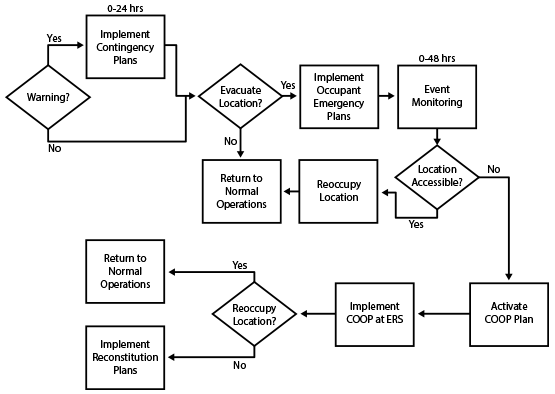 This job aid is a component of the free, on-demand CDC training course “Laboratory Continuity of Operations.” Find the course at https://www.cdc.gov/labtraining.